                                                                                                                                              ПРОЕКТ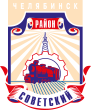 СОВЕТ депутатов советского района
первого созыва                                                              Р Е Ш Е Н И Еот  24.02.2016			  					                       № 19/4Об утверждении Порядка уведомления муниципальными служащими Советского районагорода Челябинска представителянанимателя (работодателя) о намерениивыполнять иную оплачиваемую работуВ соответствии Федеральными законами от 02.03.2007 № 25-ФЗ                             «О муниципальной службе в Российской Федерации» и 25.12.2008 № 273-ФЗ                   «О противодействии коррупции», Уставом Советского района города Челябинска Совет депутатов Советского района города ЧелябинскаРЕШАЕТ:Утвердить Порядок уведомления муниципальными служащими  Советского района города Челябинска представителя нанимателя (работодателя) о намерении выполнять иную оплачиваемую работу (приложение).Ответственность за исполнение настоящего решения возложить на Главу Советского района М.В. Буренкова и Председателя Совета депутатов Советского района В.Е. Макарова.Контроль исполнения настоящего решения поручить Председателю постоянной комиссии Совета депутатов Советского района по местному самоуправлению, регламенту и этике С. В. Шумакову.4. Настоящее решение вступает в силу со дня его официального обнародования.Председатель Совета депутатовСоветского района		                                                                        В.Е. МакаровГлава Советского  района						       М. В. БуренковСОГЛАСОВАНО:Глава  Советского района						        М.В. Буренков                   Заместитель Главы Советского района			                   Е.В. АстаховаНачальник правового отдела                                      администрации района							         И.Р. Амиров         Вопрос готов для внесения в проектповестки дня заседания Совета депутатов Советского района:Первый  заместитель Председателя Советадепутатов Советского района				                               А.Н. Локоцков	Председатель постоянной комиссии Совета депутатов Советского района по местному самоуправлению, регламенту и этике                                                                                    С.В. Шумаков                     Консультант-юрист   аппарата Совета депутатовСоветского района                                                                                     Н.С. Жарикова. Челябинск, ул. Орджоникидзе 27А. (351) 237-98-82. E-mail: sovsovet@mail.ru